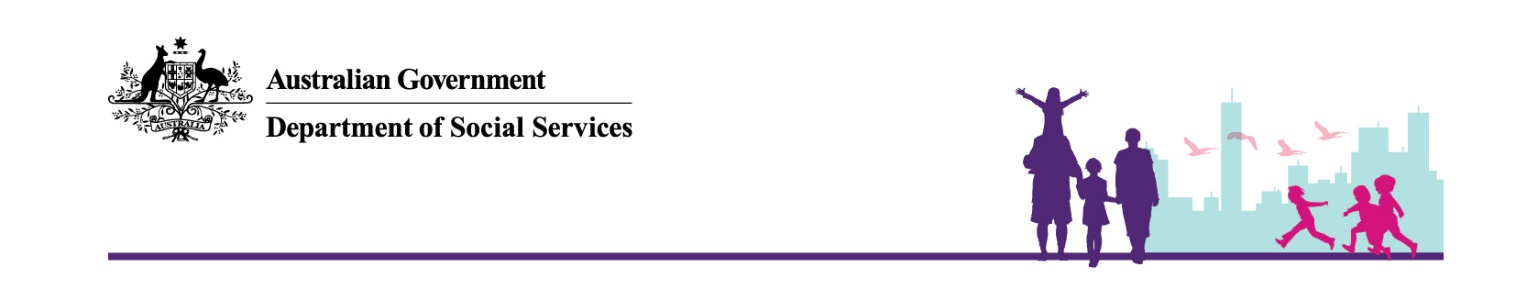 June 2021National Rental Affordability SchemeRequest to Transfer an Allocation to another Rental Dwelling in Bulk (Substitution) When to use this formThis is the approved form under section 20 of the National Rental Affordability Scheme Regulations 2020 (the Regulations). Approved participants must use this form to request the Secretary of the Department of Social Services (the Secretary, the department) transfer a National Rental Affordability Scheme (NRAS) allocation from one rental dwelling to another rental dwelling. Who fills out the form?An approved participant or an authorised agent of the approved participant must complete this application form and lodge it with the department. The department will not consider applications completed by other parties. Consideration of requestOnce a properly signed form with all required attachments has been lodged, the Secretary will consider the request. When making a decision, the Secretary will consider any relevant factors such as the age, size, composition, location, and access to key amenities of the proposed dwelling, as well as the proximity of dwellings to services and the views of the relevant state or territory authority. Date of effect of the transferIf the Secretary decides to transfer an allocation from one rental dwelling (‘the original rental dwelling’) to another rental dwelling (‘the new rental dwelling’) under section 20 of the Regulations, the date the Secretary approves the transfer will usually be the date of effect 
of the transfer. However, if requested, the Secretary may give a later different date of effect of the transfer, for example the date of this application or a later date. If you wish to request the transfer to occur from the date of this application, or a later date, please provide your reason in this form.Documents that must be lodged with this formThe following documents must be attached to this form when it is lodged:copy of certificate of occupancy for new rental dwelling (or equivalent);copy of independent market rent valuation relating to the actual first available for rent date for the new rental dwelling;copy of the completed Market Rent Valuation (MRV) Checklist relating to the independent market rent valuation;supporting evidence that the proposed transfer complies with special conditions 
or attributes associated with the allocation (if applicable); andsigned declaration from investor (if applicable).Submission and attachmentsOnce completed, please submit your application and all supporting evidence identified in this form to nras@dss.gov.au. Part 1 – Approved participant detailsName of requesting approved participant ABNAuthorised NRAS contact namePositionContact numbersEmail addressPart 2 – Original rental dwelling detailsFor multiple dwellings, please enter all details under Part 2 of the annexed substitution spreadsheet and return to the department with this form.  Part 3 – Basis of requestWhy is the current approved dwelling unable to stay 
in the Scheme? Dwelling sold	Dwelling withdrawn from NRAS	Dwelling has never been active in NRAS	Building non-compliant with standards	Impacted by natural disasters	Other – please specify in the box below	and attach additional information if required.Part 4 – New rental dwelling detailsFor multiple dwellings, please enter all details under Part 4 of the annexed substitution spreadsheet and return to the department with this form. Part 5 – Certification and declarationI certify to the best of my knowledge that the information provided in this application, including the attachments, is correct and complete.I understand that giving false or misleading information is a serious offence.ChecklistPlease ensure you have attached the following documentation prior to submitting your request: Copy of Certificate of Occupancy for new rental
     dwelling (or equivalent)	 Copy of independent Market Rent Valuation 	 Copy of completed Market Rent Valuation (MRV)
     Checklist	 Supporting evidence that the proposed transfer
     complies with special conditions or attributes
     associated with the allocation (if applicable) Request to Vary the Special Conditions 
     (if required) Signed declaration from Investor (if required)	 Evidence that approved participant is an ATO
     endorsed charity (if required) Evidence that the requesting approved Participant
     is the legal or beneficial owner of the original rental
     dwelling (if required) Completed application to vary or remove special
     conditions (if required)	Please note, for this type of request you are not required to update the NRAS Portal.Work: Mobile: 